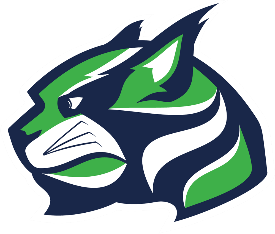 Tavan Elementary PTO Executive Board Meeting MinutesWednesday, August 10, 2022, 6-8pmTime/Location: 6pm / Tavan Elementary Media RoomAttendees: President: Perla Rivera, Vice President: Cheri Pierce, Treasurer: Chelsea Hassler, Communications: Chelsea Friday, Co-Volunteer Coordinator: Wendy Fischer, Dads Club: Tom Newbold & Co-Volunteer Coordinator: Pam Smith via ZoomDiscussion:Meeting called to order at 6:15Approval of 7.13.22 Meeting MinutesMinutes approvedPresident’s Report (Perla Rivera)VP Report (Cheri Pierce)Asked for Treasurer Report to be released after each meetingTreasurer Report (Chelsea Hassler)Current Checking Account Balance: $10,369.44 (includes a $1000 donation fromCoach House that was deposited today).Current Savings Account Balance: $123.01New Amazon account for Tavan PTO created 08/10/22 (***need EIN from IRS)Need to create new Business Venmo account for Tavan PTO separate from any personal account.Using new software to PTO Finance Manager – July 2022 has been closed out and all August transactions are entered.Meet the Teacher revenue $2422.42 (includes $134.58 in Square/Venmo fees –without fees revenue = $2557). Expenses (breaking down shirts/water/ice) $1687. Pulled out $200 cash on 08/01 for change. Total profit from sales that day are $535.42. Unsure of total sales since 08/01 since they are in Venmo.$150 was spent on traffic cones for pick-up/drop-off line (was another charge for $481but it has dropped off account, was that cancelled?).Starting budget from scratch, hard to account for last year.Ordered adult XXL shirts – no invoice received yet, will be available soon. Those will be more expensive since there is an upcharge for XXL and we ordered a smaller quantity.Next events are Peter Piper Pizza nights 08/22 and 08/29 (no new expenses for PTO?).Bingo night 09/23 estimated expenses are $500-$700 and revenue is up in the air (at least $1500).Upcoming Events (Perla Rivera)Setup Committees for events:Communications Assistant for Social Media needsSuggested event – Meet the PTO Happy Hour8/17/22 & 8/18/22 - Curriculum Nights PTO unable to work due to needing to attend classrooms8/22/22 & 8/29/22 - Peter Piper Pizza8/22 – Kinder thru 2nd8/29 – 3rd thru 5thSignup Genius will go around for PTO members to volunteer9/14/22 - Brewing with Ballard (BWB)Wed, 9/14/22 @ 9amPTO hosting on front lawn, serving coffeeCheri made the motion to purchase coffee potMotion passed for new coffee pots for BWB9/23/22 – BINGO NIGHTCamille Gifford volunteered to chair game nightsSignUp Genius to Room Parents and CommunicationsWill need daubers10/22/22 – Halloween HijinxNEED VOLUNTEERSRoom Parents – assigning Room Parents to each classroom; each class will run a booth/gameDads Club – Haunted Houses10/24 - 10/28 - Spirit WeekWill come up w/ theme and celebrate each dayPrincipal’s Report (provided by Cheri Pierce)Remodel update:Phase I - pushed back to next summerArt/PE - in the backPhase II - end of September 2022Garden grant - $10k Garden Committee leader - Sandra Padilla PTO to get details from Sandra for garden plansTavan TerraceBallard would like to make the cafeteria area an inviting outside area for kids to hang outMurals – Chelsea F has connectionsCommittee Leader UpdatesCo-Director of Volunteers (Wendy Fischer)Need more parents to volunteerWorking on getting Room Parents assigned to each classroomWill push Room Parents on Curriculum Night4th & 5th grade no interestHost kickball event for 4th & 5th graders at park?Each grade happy hour event?Contact past Room Parents to see if interestedWill do inventory for Hijinx games for Signup GeniusDads Club (Tom Newbold)19 new sign upsDiscussion how to get dads involvedHappy HourHijinx Haunted House discussionNeed manpower and volunteers to build in gymnasiumVolunteer Appreciation event at end of yearCommunications (Chelsea Friday)Website updatesShe presented ticket purchasing option thru website$.03 fee per $1 - approvedDiscussed ticketed events (BINGO, Hijinx, Movie night, Sweetheart Dance, Campout & Superhero Dance)Fundraising (Amanda Engle notes)Events:Dine for Dollars – Ideas: Chic Fil A, Jamba Juice, Lou Malnatis & Rita's IceRead-a-thonGoal - $15kInform students and staff 4 weeks in advance2 classroom winners – pizza parties2 individual winners – prizesSponsorship & fundraising forms on website – currently on Volunteering page until Fundraising is completedWho makes banners for sponsorship? Cheri has connectionBusiness bannersFamily banner w/ donors & PTO names (allow anonymous)Suggestion – Meet the PTO Happy HourNew BusinessFirst Fridays – Cheri PierceNeed a committee Sponsors pay $500; $500 used to provide the coffee/donuts/etc for social event after kids drop offFirst Friday of the monthPlan for 2nd semesterAnnouncements/Unfinished BusinessPerla reminds all PTO members to use Remind app for communicationMonthly PTO meetingsMeeting adjourned at 8:20pmUpcoming Dates to Remember:Aug 17 & Aug 18 - Curriculum Nights Aug 22 & Aug 29 - Peter Piper PizzaSept 14 - Brewing with Ballard (BWB)Sept 23 – BINGO NightOct 22 – Halloween HijinxOct 24 – 28 – SPIRIT WEEK!!!